บันทึกข้อความ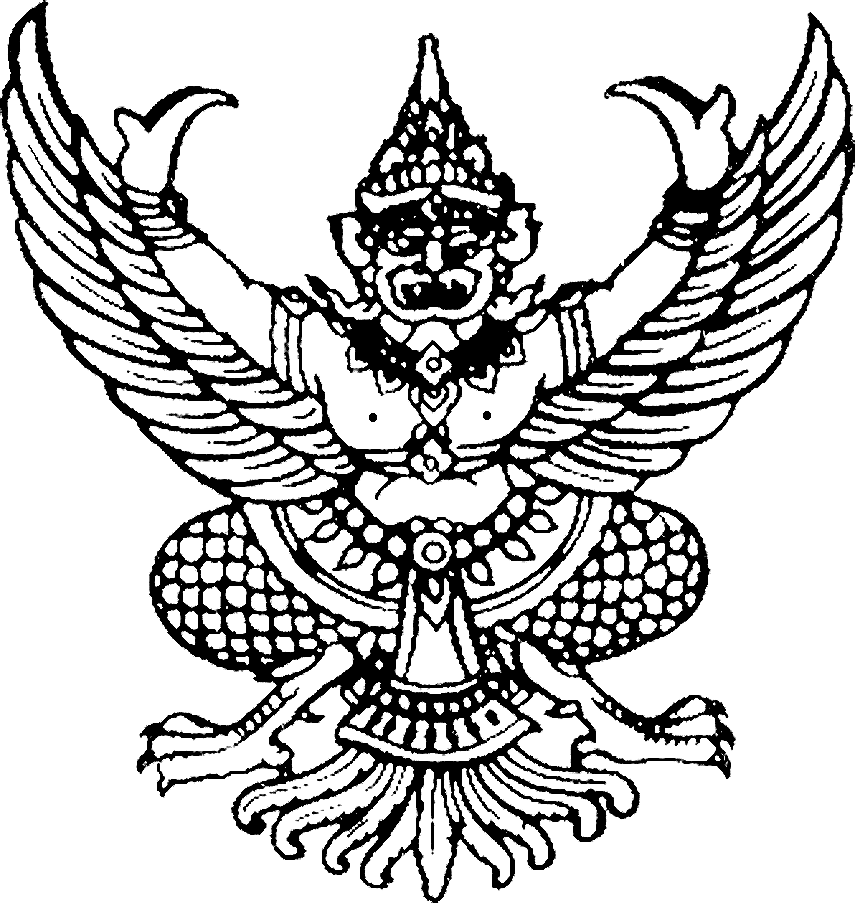 ส่วนราชการ     โรงพยาบาลเชียงรายประชานุเคราะห์    โทร .....................     ที่     ............................................................               ..วันที่ ..................................................              เรื่อง	ขออนุมัติจ้างลูกจ้างชั่วคราว                                                                                     .เรียน	ผู้อำนวยการ (ผ่านประธานคณะกรรมการบริหารทรัพยากรบุคคล CHRO)ด้วย หน่วยงาน...........................................  กลุ่มงาน................................................             มีความประสงค์ขออนุมัติจ้างลูกจ้างชั่วคราว ตำแหน่ง.............................................จำนวน..............อัตรา               โดยมีเหตุผลเพื่อจ้างทดแทน(นาย/นาง/นางสาว).................................................... ที่ลาออกจากการปฏิบัติงานเมื่อวันที่................................................................. หรือขออนุมัติจ้างเพิ่มเนื่องจากภาระงานเพิ่มขึ้น/ขยายงานบริการ ตามอัตรากำลัง บทบาทหน้าที่ และปริมาณผลงาน ที่แนบมาพร้อมนี้อัตรากำลังหน้าที่รับผิดชอบ (job description) เอกสารแนบปริมาณผลงาน (workload)  เอกสารแนบจึงเรียนมาเพื่อโปรดพิจารณา				(.................................................)			     ตำแหน่ง...............................................			หัวหน้างาน/กลุ่มงาน.....................................................เรียนผู้อำนวยการตรวจสอบแล้วเห็นควรนำเข้าคณะกรรมการ CHROอนุมัติ(....................................................) ประธานคณะกรรมการ CHROบัญชีรายละเอียดแนบท้าย การขออนุมัติอัตรากำลังทดแทนหรือเพิ่มฝ่าย/กลุ่มงาน...........................................ลงชื่อ.................................................หัวหน้างาน/กลุ่มงาน……………………………….ตำแหน่งที่มีในกลุ่มงานกรอบ FTE 66-69มีปฏิบัติงานจริงจำนวนที่ขออนุมัติจำนวนที่ขออนุมัติตำแหน่งที่มีในกลุ่มงานกรอบ FTE 66-69มีปฏิบัติงานจริงทดแทนเพิ่มตำแหน่งหน้าที่รับผิดชอบ(Job description)ตำแหน่งหน้าที่รับผิดชอบ(Job description)ปริมาณผลงาน (Workload)เหตุผลอื่นๆ เพื่อประกอบการพิจารณา